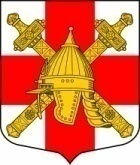 АДМИНИСТРАЦИЯ СИНЯВИНСКОГО ГОРОДСКОГО ПОСЕЛЕНИЯ КИРОВСКОГО МУНИЦИПАЛЬНОГО РАЙОНА ЛЕНИНГРАДСКОЙ ОБЛАСТИПРОТОКОЛпроведения публичных слушаний по постановлению главы Синявинского городского поселения Кировского муниципального района Ленинградской области от 10 февраля 2021 года № 2 «О проведении публичных слушаний по отчету об исполнении бюджета Синявинского городского поселения Кировского муниципального района Ленинградской области за 2020 год и задачах на 2021 год»г.п. Синявино                                                                                                             03 марта 2021 г.Место проведения: администрацияПубличные слушания назначены постановлением главы Синявинского городского поселения № 2 от 10 февраля 2021 года «О проведении публичных слушаний по итогам исполнения бюджета и социально-экономического развития Синявинского городского поселения Кировского муниципального района Ленинградской области за 2020 год и задачах на 2021 год».Постановление опубликовано в газете «Наше Синявино» от 19 февраля 2021 № 2 (150), размещено на официальном сайте Синявинского городского поселения: http://www.lo-sinyavino.ru/.В состав рабочей группы вошли:руководитель рабочей группы – глава администрации Синявинского городского поселения Кировского муниципального района Ленинградской области Хоменок Е.В.;секретарь рабочей группы – Смирнова А.В. – начальник сектора по общим вопросам администрации;члены рабочей группы:Малиновская А.Д. - заместитель главы администрации Синявинского городского поселения;Макаричева Е.В. - начальник сектора финансов и экономики администрации  Синявинского городского поселения;Рупасов С.В. – депутат совета депутатов Синявинского городского поселения.Повестка дня и регламент:Повестка и регламент проведения публичных слушаний по постановлению главы Синявинского городского поселения от 10 февраля 2021 года № 2 «О проведении публичных слушаний по итогам исполнения бюджета и социально- экономического развития Синявинского городского поселения Кировского муниципального района Ленинградской области за 2020 года и задачах на 2021год» и назначении публичных слушаний.Место проведения: в дистанционном формате на официальном сайте Синявинского городского поселения www.lo-sinyavino.ru в здании администрации по адресу: Ленинградская область, Кировский район, г.п. Синявино, ул. Лесная, д.18Б.Дата и время проведения: 04 марта 2021 года в 17.30 часовПорядок проведения публичных слушаний:1. Приветствие участников собрания, оглашение повестки дня и регламента  собрания.Время 17:30-17:401. Выступление Горчакова О.Л., главы Синявинского городского поселения, по постановлению совета депутатов «О проведении публичных слушаний по итогам исполнения бюджета и социально- экономического развития Синявинского городского поселения Кировского муниципального района Ленинградской области за 2020 год и задачах на 2021 год».Время 17:40-18:002. Выступление Хоменок Е.В., главы администрации Синявинского городского поселения, по постановлению совета депутатов «О проведении публичных слушаний по итогам исполнения бюджета и социально- экономического развития Синявинского городского поселения Кировского муниципального района Ленинградской области за 2020 год и задачах на 2021 год».Время 18:00-18:203. Ответы на вопросы и пожелания жителей Синявинского городского поселения.Время: 18:20-18:40По предложенному порядку проведения публичных слушаний замечаний и предложений от участников не поступило.Горчаков О.Л. открыл публичные слушания по постановлению «О проведении публичных слушаний по итогам исполнения бюджета и социально - экономического развития Синявинского городского поселения Кировского муниципального района Ленинградской области за 2020 год и задачах на 2021 год», объявив требования регламента проведения публичных слушаний, о порядке работы, о правах и возможностях  участников. Пояснил, что предложения и вопросы заинтересованных лиц по постановлению главы Синявинского городского поселения «О проведении публичных слушаний по итогам исполнения бюджета и социально- экономического развития Синявинского городского поселения Кировского муниципального района Ленинградской области за 2020 год и задачах на 2021 год» принимались в письменном виде с 20 февраля 2021 года по 04 марта 2021 года  по рабочим дням с 09.00 до 18.00, пятница с 09.00 до 17.00, обеденный перерыв с 13.00 до 14.00 в приемной администрации по адресу: Ленинградская область, Кировский район, г.п. Синявино, ул. Лесная, д.18Б и по электронной почте lo-sinyavino@kirovsk-reg.ru.В рабочую группу вопросов и предложений не поступало.Далее Горчаков О.Л. доложил о работе совета депутатов Синявинского городского поселения Кировского муниципального района Ленинградской области в 2020 году.Далее выступила Хоменок Е.В. и проинформировала участников публичных слушаний об исполнении бюджета за 2020 год, а также о поставленных задачах на 2021 год.Вопросов, дополнений, предложений, замечаний от жителей поселения по итогам исполнения бюджета и социально - экономического развития Синявинского городского поселения Кировского муниципального района Ленинградской области за 2020 год и задачах на 2021 год не поступило. Работа органов местного самоуправления признана удовлетворительной единогласно.Далее Горчаков О.Л. сообщил, что публичные слушания признаны состоявшимися и подлежат обнародованию в газете «Наше Синявино».Горчаков О.Л.  поблагодарил  участников публичных слушаний по постановлению главы  Синявинского городского поселения Кировского муниципального района Ленинградской области от 10 февраля 2021 года № 2 «О проведении публичных слушаний по итогам исполнения бюджета и социально- экономического развития Синявинского городского поселения Кировского муниципального района Ленинградской области за 2020 год и задачах на 2021 год» и объявил об их закрытии.Глава администрации Синявинского городского поселенияКировского муниципального района Ленинградской области		                       Е.В. ХоменокСекретарь рабочей группы							                       А.В. Смирнова